Мастер -класс на тему : «Аппликация «Веселый львёнок» в технике «мозаика» с помощью цветной бумаги»Цели занятия:   Учить создавать аппликацию из цветной бумаги в технике «мозаика»Задачи: формирование- умений детей работать с цветной бумагой, нарезать детали определённой величины и формы, аккуратно размещать их на картоне,  сочетать цвета; - понимания нахождения нескольких вариантов решения поставленной задачи- инициативы при выполнении работы, желания участвовать в выставочной работе,- развитие аккуратность, терпеливость;Знания, умения и навыки -знать  технику создания аппликации;
-уметь правильно пользоваться ножницами и клеем;
-уметь использовать технику «мозаика» при выполнении картины-аппликации;
-уметь сочетать цвета;
-уметь правильно нарезать части для аппликации;
-уметь анализировать работу – образец, составлять алгоритм её выполнения;Необходимое оборудование и материалы- Цветная бумага:  желтая, оранжевая, красная, зеленая, желто-зеленая, черная. белая
- Ножницы
- Клей  ПВА (лучше, если он будет в тюбиках с узким носиком)
- Лист белого картона формата А4
- Черный маркер.- Кисти для клеРебята, к нампришло письмо, а от кого оно вы узнаете, если отгадаете загадку.Кто рычит так страшно громко?
Что случилось? Что стряслось?
В зоопарке просто …(львёнку)
Каши мало налилось!- Ребята, вы узнали его? Из какого он мультфильма?( Сергей Козлов, «Как львенок и черепаха пели песню). Как его зовут ? ( Р-р-мяу) , а его подругу?-Давайте,  прочитаем, что он пишет «Дорогие ребята, сделайте, пожалуйста,  мою фотографию, я хочу её отправить своей подруге, Большой Черепахе. Заранее вам благодарен Львёнок».- Сейчас мы будем выполнять фотографию в  необычной технике.Отгадайте ребус: «Мозаика»- Работать будем цветной бумагой! Ребята , мы будем выполнять плоскостную аппликацию. А какой ещё бывает аппликация? (объёмная).
-Ребята, какую цветную бумагу используют для мозаики?( глянцевая, бархатная).-Как необходимо обращаться с ножницами ? Осторожно. -Какой частью ножниц резать нельзя?(кончиками, нужно серединкой ) . - Как нужно инструмент передавать другому? (передавать держа за кончики).Составим план (алгоритм) работы.1. Нарисовать  замысел  простым карандашом на листе картона.2. Начать следует с фона.Нарезать  бумагу зелено-желтого цвета  квадратиками  примерно одинаковой величины, смазать поверхность картона клеем и аккуратно приложить , не выходя за контуры.3.Нарезать желтую  бумагу ,смазать  клеем  мордочку, ушки ,туловище, лапки, хвостик и приложить её.4. Нарезать оранжевую бумагу, смазать клеем гриву ,  часть кисточки хвоста и приложить ее.5. Нарезать красную бумагу, смазать клеем  гриву ,кисточку хвоста и приложить её.6.Затем нарезать белую бумагу, смазать клеем края ушек, лапки, и приложить её.Немного нарезать чёрную  и белую бумагу для глаз,  мордашки и носа  и красную  для рта.7.Нарезать зелёную бумагу для травы.8. Дорисовать
1) ресницы2)усики , точки на мордочке
3) улыбку, контур нижней губы
4) пупок Придать картине законченный вид - черным маркером обрисовать все  контуры  .Физкультминутка.
Дети  поют песню вместе с педагогом «Я на солнышке лежу»,сопровождая её соответствующими движениями.
Я на солнышке лежу, (медленно поворачивать голову из стороны в сторону)
Я на солнышко гляжу,
Все лежу и лежу
И на солнышко гляжу.
Крокодил- дил- дил плывет. (развести руки в стороны)
Носорог-рог-рог идет. (ходить вперевалку)
Только я все лежу (поворачивать голову из стороны в сторону)
И на солнышко гляжу.
Рядом львёночек лежит
И ушами шевелит, (приставить прямые ладони к ушам и пошевелить ими из стороны в сторону)
Только я все лежу (поворачивать голову из стороны в сторону)
И на солнышко гляжу.Подведение итогов.В какой технике выполняли поделку? (Мозаика из цветной бумаги)Ребята, оцените свои работы!Рефлексия-Вот сколько много получилось фотографий и все они замечательные, все старались, я думаю что львёнок будет рад.-Что было делать трудно? Что легко?-Понравилось ли вам сегодня работать?-Какой смайлик соответствует вашему настроению?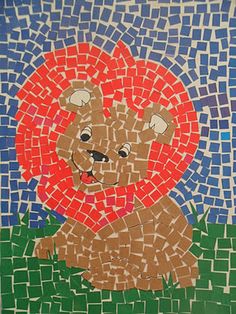 